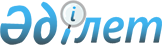 Об оплате расходов по найму жилья заместителю Генерального секретаря Организации Договора о коллективной безопасностиПостановление Правительства Республики Казахстан от 28 ноября 2008 года № 1103

      В соответствии с решениями Совета коллективной безопасности от 28 апреля 2003 года "О Положениях об органах Организации Договора о коллективной безопасности" и "О численности, структуре и распределении квотных должностей Секретариата Организации Договора о коллективной безопасности между государствами-членами Организации Договора о коллективной безопасности" Правительство Республики Казахстан ПОСТАНОВЛЯЕТ: 



      1. Утвердить с 1 января по 31 декабря 2008 года оплату за наем жилья заместителю Генерального секретаря Организации Договора о коллективной безопасности в размере 2 000 долларов США в месяц. 



      2. Установить, что расходование средств в соответствии с пунктом 1 настоящего постановления будет производиться за счет средств, предусмотренных в республиканском бюджете Министерства обороны Республики Казахстан по подпрограмме 106 "Обеспечение внешнеполитических интересов" программы 002 "Обеспечение основных видов деятельности Вооруженных Сил". 



      3. Признать утратившими силу: 



      1) постановление Правительства Республики Казахстан от 11 июля 2003 года № 686 "О финансовом обеспечении заместителя Генерального секретаря Организации Договора о коллективной безопасности"; 



      2) постановление Правительства Республики Казахстан от 4 августа 2006 года № 738 "О внесении изменений в постановление Правительства Республики Казахстан от 11 июля 2003 года № 686". 



      4. Настоящее постановление вводится в действие с 1 января 2008 года.       Премьер-Министр 

      Республики Казахстан                       К. Масимов 
					© 2012. РГП на ПХВ «Институт законодательства и правовой информации Республики Казахстан» Министерства юстиции Республики Казахстан
				